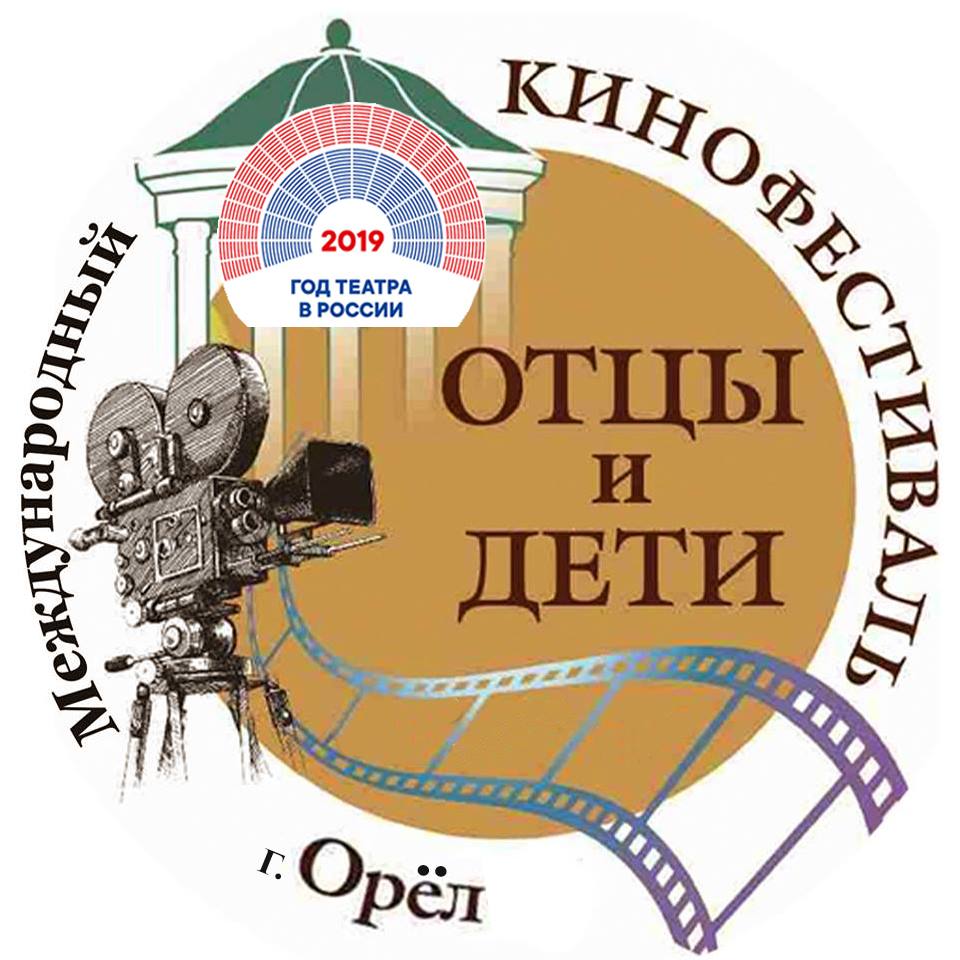 Приложение 3Заявка на участиев V Международном кинофестивале "ОТЦЫ и ДЕТИ", Орёл-2019в номинации"Конкурс журналистов"СВЕДЕНИЯо произведении (творческой работе)                                 (Все поля ОБЯЗАТЕЛЬНЫ для заполнения)Подпись автора работы		                      	                                                     /Расшифровка подписи/ Заявку необходимо отправить на электронную почту кинофестиваля: otcyideti.orel.2019@mail.ruКомандировочные расходы участников финала фестиваля (проезд к месту проведения кинофестиваля, питание и проживание) — осуществляются за счет направляющей стороны. Почтовые расходы по пересылке призов -  за счет участников. Дипломы высылаются по эл. почте. ***Наименование  СМИ (студии)Ссылка на официальный сайт,(страницу в соцсетях)Наименование  СМИ (студии)Ссылка на официальный сайт,(страницу в соцсетях)Наименование  СМИ (студии)Ссылка на официальный сайт,(страницу в соцсетях)Наименование  СМИ (студии)Ссылка на официальный сайт,(страницу в соцсетях)Название работы  Жанр:  фото, телерепортаж,  статья (в печатных, электронных СМИ, на страницах МКФ "Отцы и Дети" в соцсетях.Продолжительность телерепортажа (мин.)Кол-во фотографий ( до 20 с места события, размещённых в соцсетях )Дата публикации               Ссылка на просмотр и скачивание, статьи, телерепортажа, фото ( в соцсетях),  либо на официальных сайтахСВЕДЕНИЯ ОБ АВТОРАХ СВЕДЕНИЯ ОБ АВТОРАХ СВЕДЕНИЯ ОБ АВТОРАХ СВЕДЕНИЯ ОБ АВТОРАХ Автор конкурсной работы, произведения, возрастная категория (по положению А, Б, С,  указать),  фото  автора вставить (3х4) или прикрепить в письме 10х15 Ф.И.О. Дата рождения:Возрастная категория:Фото:Ф.И.О. Дата рождения:Возрастная категория:Фото:Ф.И.О. Дата рождения:Возрастная категория:Фото:Образование автора (для участников до 17 лет - указать  класс, для студентов ВУЗ и курс обучения, старше 25 лет - год окончания учебного заведения)Наличие  профессионального (кино, фото, специального) образования (указать учебное заведение)КОНТАКТЫ : E-mail автора  произведенияПочтовый адрес (с указанием индекса), контактный тел.Адрес странички в соцсетях, сайта автораАвторские праваОрганизация , авторОрганизация , авторАвторские праваАдрес, индекс Адрес, индекс Авторские праваКонтактное лицо(Ф.И.О.)Контактное лицо(Ф.И.О.)Авторские праваТелефонТелефонАвторские праваE-mailE-mailАвторские праваРазрешаю использовать произведение целиком или его фрагменты в целях популяризации фестиваля Да Да Разрешаю сделать копию произведения для архива фестиваля Да Да ДОПОЛНИТЕЛЬНАЯ ИНФОРМАЦИЯДОПОЛНИТЕЛЬНАЯ ИНФОРМАЦИЯДОПОЛНИТЕЛЬНАЯ ИНФОРМАЦИЯДОПОЛНИТЕЛЬНАЯ ИНФОРМАЦИЯПодтверждаю, отсутствие ненормативной лексики, сцен насилия.Подтверждаю, отсутствие ненормативной лексики, сцен насилия.ДаДаПодписывая заявку, подтверждаю:- подлинность вышеизложенной информации,- согласие со всеми пунктами «Положения о Кинофестивале "Отцы и дети"», Орёл -2019.Подписывая заявку, подтверждаю:- подлинность вышеизложенной информации,- согласие со всеми пунктами «Положения о Кинофестивале "Отцы и дети"», Орёл -2019.Подписывая заявку, подтверждаю:- подлинность вышеизложенной информации,- согласие со всеми пунктами «Положения о Кинофестивале "Отцы и дети"», Орёл -2019.Подписывая заявку, подтверждаю:- подлинность вышеизложенной информации,- согласие со всеми пунктами «Положения о Кинофестивале "Отцы и дети"», Орёл -2019.